Distanční vzdělávání – odborný výcvikZadání pro žáka: V katalogovém listu si prohlédněte tabulku BCD COUNT SEQUENCE.Čítač prochází jednotlivými řádky tabulky v rytmu pulsů z generátoru.Doplňte do zapojení propojení tak, aby výstupy Y0, Y1 a Y2 odpovídaly pravdivostní tabulce při jednotlivých výstupních stavech čítače.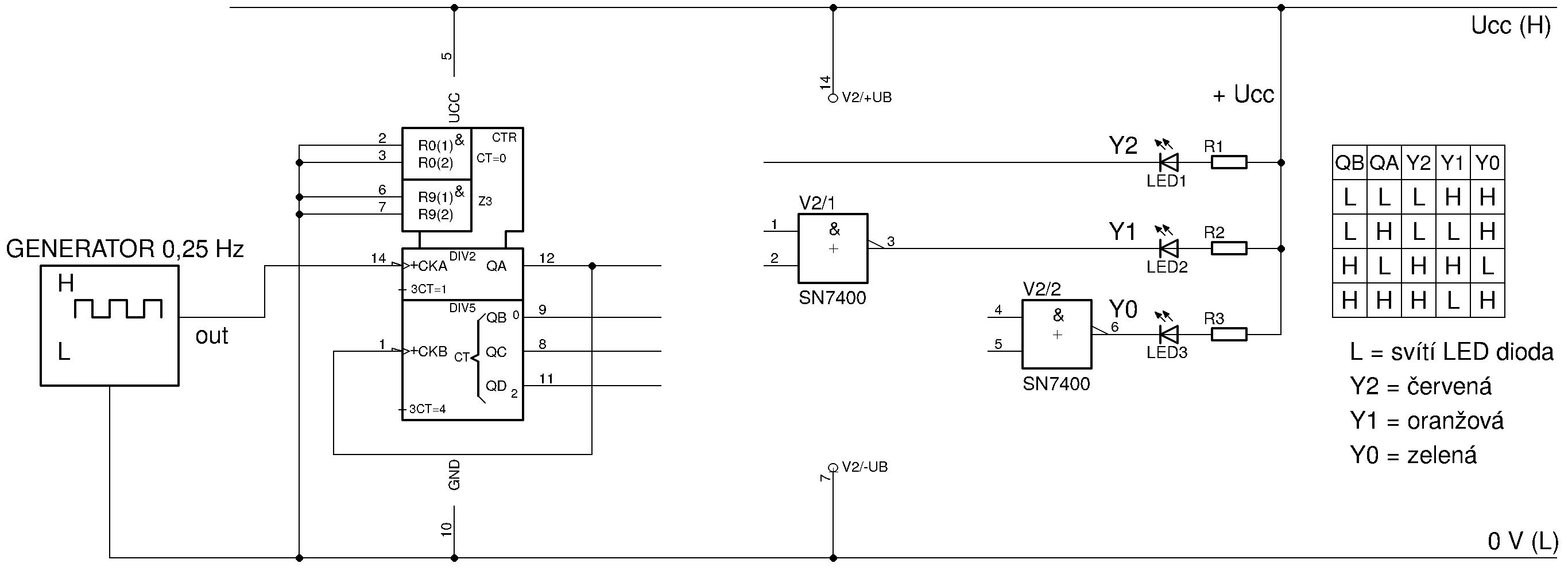 Literatura:Číslicová technikaElektronika 1, díl 2. str. 115-124Katalogový list: https://www.ti.com/lit/ds/symlink/sn74ls90.pdfČíslo úlohy1616Kategorie dosaženého vzdělání EQF 2, EQF 3, EQF 4Název úlohySekvenční obvody - řadičSekvenční obvody - řadičSekvenční obvody - řadičOborŽákŽákŽákRočníkŽákŽákŽákTéma dle ŠVPSestavování obvodů s číslicovými IOSestavování obvodů s číslicovými IOSestavování obvodů s číslicovými IOPředpokládaný rozsah hod1Vazba na profesní kvalifikaci:Vazba na profesní kvalifikaci:Termín odevzdání úlohyUovJméno, příjmení žákaŽákŽákŽákTřída / skupinaŽákŽákŽákUčitel OVWeiszWeiszWeiszDatum vypracování úlohyŽákŽákŽákHodnocení - známkaUovUovUovHodnocení - zdůvodněníUovUovUov